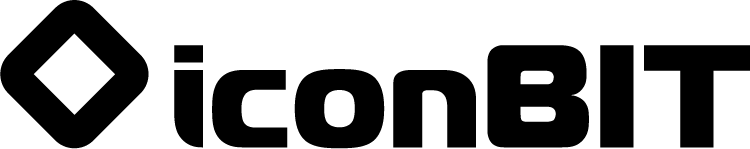 DVR QX PROРуководство по эксплуатацииDVR QX PRO – профессиональный автомобильный видеорегистратор, сочетающий в себе самые передовые технологии, уникальный дизайн и новейшую конструкцию. Данное устройство способно вести видеозапись с разрешением 2304x1296, 30 кадров в секунду, а также 1920x1080, 60 кадров в секунду. Устройство оборудовано датчиком движения, G-ceнсором, выходом HDMI, системой защиты от перегрева и LDWS (системой предупреждения отклонения от выбранной полосы).Данное руководство содержит подробные инструкции и информацию об устройстве, включая эксплуатацию и технические характеристики. Перед использованием внимательно прочитайте инструкции и соблюдайте все требования и меры предосторожности. Возможности устройстваРазрешение видеозаписи: 2304x1296, 30 кадров в секунду; 1920x1080, 60 кадров в секунду;Чипсет Ambarella A7LA70D и матрица Aptina AR0330;Широкоугольный объектив 170°;Датчик движения;LDWS – система предупреждения отклонения от выбранной полосы;Ручная блокировка перезаписи, автоматическая блокировка перезаписи (G-ceнсор);Циклическая запись, возможность выбора длительности фрагмента;Непрерывная запись видео без потери данных;Автоматическое включение записи видео при подаче питания;Защита от перегрева;Технология сжатия H.264;2.7-дюймовый дисплей;Поддержка карт памяти microSD объемом до 32 ГБ;Возможность подключения через HDMI;USB 2.0;Уникальное поворотное крепление до 360°.Конструкция устройства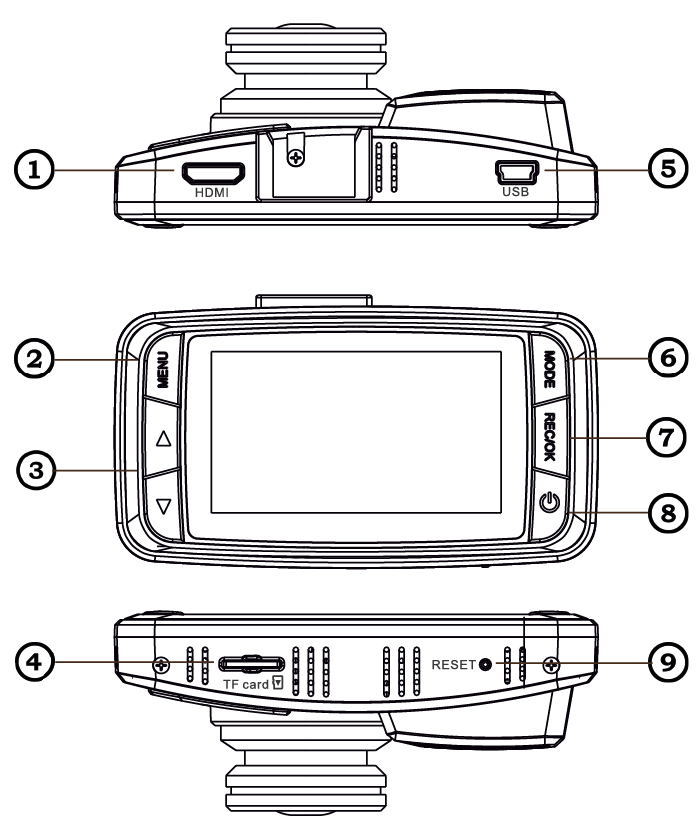 Назначение кнопокКнопка питания – включение/выключение. Нажмите для включения устройства, нажмите и удерживайте в течение 3 секунд для выключения.Кнопка REC/OK – видеозапись/фотосъемка. В режиме записи видео первое нажатие начинает запись видео, повторное нажатие завершает запись. В режиме фотосъемки нажатие инициирует съемку фото.Кнопка MODE – переключение режимов (режим фотосъемки, режим воспроизведения, режим видеозаписи). Кнопка MENU – вход/выход/блокировка меню. Кнопка UP/DOWN – вверх/ вниз.RESET – при сбоях в работе видеорегистратора нажмите эту кнопку для перезагрузки программного обеспечения устройства.Рекомендации по эксплуатацииПодключение автомобильного зарядного устройстваПри использовании видеорегистратора подключите к нему автомобильное зарядное устройство. В этом случае при запуске двигателя автомобиля видеорегистратор автоматически начнет запись видео. После отключения питания устройство сохранит отснятый материал и автоматически выключится.Используйте только совместимые автомобильные зарядные устройства (желательно из комплекта поставки: 12/24В, выходное напряжение: 5В) во избежание повреждения аппарата.Установка и извлечение карты памятиУбедитесь в том, что подключаете карту памяти microSD правильной стороной. Неправильное подключение карты памяти может привести как к повреждению самой карты памяти, так и устройства. Используйте карты microSD класса 6 или выше. Если карта памяти не читается, выполните ее форматирование через меню системных настроек.Включение/выключение устройства и автоматическое завершение работыНажмите и удерживайте в течение 3 секунд кнопку питания для включения/выключения устройства. Для экономии энергии аккумуляторной батареи установите промежуток времени, по истечении которого произойдет автоматическое выключение устройства.НастройкиИспользуйте кнопку Rec/OK для включения/остановки видеозаписи, для съемки фото. Режим видеозаписиРазрешение: выберите один из возможных вариантов разрешения: (2304x1296@30; 1920x1080@60; 1920x1080@45; 1920x1080@30; 1280x720@60; 1280x720@30);Качество: отличное, хорошее, нормальное;WDR (расширенный динамический диапазон): Вкл./Выкл.;Штамп даты/времени: выкл., дата, время, дата/время;Режим: режим видеосъемки/фотосъемки;LDWS: Вкл./Выкл. (система предупреждения об отклонении от выбранной полосы);LDWS Калибровка: для калибровки фиолетовую линию нужно совместить с линией капота автомобиля (стрелки вверх/вниз), после чего нажать кнопку Power, и совместить красную линию с линией горизонта (кнопки вверх/вниз), нажать OK;Циклическая запись: выкл., 1 мин., 2 мин., 3 мин., 4 мин., 5 мин.;Задерж. запись (запись после отключения питания): 15 сек., 30 сек., 1 мин., 5 мин., 10 мин., 30 мин.;Сигнализация о перегреве: 60°C; 65°C; 70°C; 75°C; 80°C; отключено;Уровень чувствительности G-сенсора: откл., 1, 2, 3, 4, 5;Датчик движения: вкл./откл.Режим фотосъемкиРазрешение: 2.8Mpix (2304x1296 16:9), 0.3Mpix (640x480, 4:3);Качество: отличное, хорошее,нормальное;Штамп: выкл, дата, время, дата и время.Настройки изображенияЧастота освещения: автоматический режим, 60 Hz, 50 Hz;Экспозамер: центровзвешенный, матричный, точечный;Экспокоррекция: -0.3 EV, -0.7 EV, -1.0 EV, -1.3 EV, -1.7 EV, -2.0 EV, -2.0 EV, 0.0, +0.3 EV, +0.7 EV, +1.0 EV, +1.3 EV, +1.7 EV, +2.0 EV, +2.0 EV.Режим воспроизведенияНажмите кнопку Mode для запуска режима воспроизведения.Выберите тип файлов: видео, фото, видео/фото. Для изменения настроек воспроизведения, нажмите кнопку Mode. Настройки воспроизведенияВидео: повтор одного файла/ всех файлов, воспроизведение одного файла/всех файлов;Удалить файл: удаление файлов.Выберите файл для воспроизведения, нажмите кнопку REC/OK для запуска/остановки воспроизведения, используйте кнопки Up/Down для настройки скорости воспроизведения. Системные настройкиЯзык: выберите язык;Установка даты и времени: установите дату и время;Форматирование: отформатируйте карту microSD;Настройки по умолчанию: сброс настроек;Автовыключение: выкл., 3 мин, 5 мин;Автовыкл. экрана: вкл./выкл.;Сброс настроек: вернуть настройки по умолчанию;Версия ПО: версия используемого ПО.Подключение через USBИспользуйте USB-кабель для подключения устройства к компьютеру, просмотра содержимого карты памяти и его редактирования. Подключение по HDMIПри подключении видеорегистратора к телевизору с помощью HDMI-кабеля устройство автоматически перейдет в режим воспроизведения. В этом режиме вы можете просматривать видео и фото высокого разрешения на экране телевизора.Меры предосторожностиКогда зажигание автомобиля выключено, и вы не пользуетесь устройством, отсоединяйте адаптер питания видеорегистратора от прикуривателя во избежание разрядки автомобильного аккумулятора.При отключении питания видеорегистратора просходит процесс сохранения отснятого материала последнего цикла на карту памяти, поэтому не извлекайте карту памяти сразу после отключения питания во избежание потери данных.Не пытайтесь ремонтировать устройство самостоятельно.Используйте карту памяти microSD объемом от 2 ГБ, класса 6 или выше (максимально поддерживаемый объем – 32 ГБ).Перед первым использованием карту памяти необходимо отформатировать.Соответствие емкости карты памяти и максимального времени записи можете проанализировать на основе данных таблицы ниже:СпецификацииУстранение неисправностейПри возникновении неисправности попробуйте решить проблему, используя рекомендации, приведенные ниже.1) Не удается снять фотографию или записать видео.Проверьте наличие свободного места на карте памяти.2) Устройство работает некорректноПроверьте соединение с автомобильным зарядным устройством, проверьте питание автомобильного зарядного устройства.3) Изображение на фото и видео выглядит размытым.Возможно, линза недостаточно чистая. Проверьте наличие отпечатков пальцев или других загрязнений на поверхности линзы. Выполните чистку линзы.Вся информация, приведенная в данном руководстве актуальна на момент публикации. Однако, наши инженеры постоянно обновляют и совершенствуют устройство, вследствие чего программное обеспечение Вашего устройства может несколько отличаться по функциям и внешнему виду от приведенного в данном руководстве.1. HDMI вход2. Кнопка Menu3. Кнопки Up/Down4. Разъем для карты памяти5. USB слот6. Кнопка Mode7. Кнопка REC/OK8. Кнопка питания 9. Кнопка Reset microSD1296p30 fps1080p60 fps1080p45 fps1080p30 fps720p 60 fps720p30 fps2GB1214202025324GB2528404050658GB5056808010013016GB10011216016020026032GB200224320320400520Чипсет/матрицаAmbarella A7LA70D/Aptina AR0330 CMOS (3 Mpix)Угол обзора170Формат сжатияH.264Разрешение видео2304x1296@30; 1920x1080@60; 1920x1080@45; 1920x1080@30; 1280x720@60; 1280x720@30ВидеоформатMP4Дисплей2.7 LCD дисплей высокого разрешенияТип карты памятиmicroSD (32 GB максимум)Размер96 x 52 x 41 ммИнтерфейсыUSB 2.0, HDMIАккумулятор3.7В 300 мАчРабочая температура/влажность-20~80 0%~90%